HOMILIEMedia voor de mensMarcus 9,38…4827 september 2015Pol Hendrix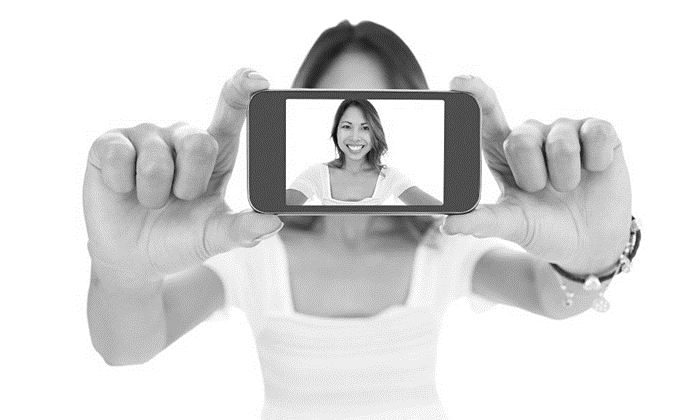 De blijde boodschap … we kunnen ze niet genoeg verkondigen!  Ook al moeten er handen worden afgekapt en ogen uitgerukt – maar dit wel door onszelf, wel te verstaan.  Het is niet de bedoeling dat we andermans handen afkappen en ogen uitrukken.  Ook al zien we eerder andermans gebreken dan die van onszelf!  Natuurlijk is er ook dat van die molensteen, maar dat staat wel in de voorwaardelijke wijs.  Het ZOU beter zijn indien iemand met een molensteen om zijn hals in zee werd geworpen dan dat hij een kwetsbaar iemand tot zondigen zou aanzetten.  Want hij ZOU dan toch maar in de hel terechtkomen en daar wilt ge niet komen!  De evangelist heeft zich hier een beetje laten gaan; we mogen het hem niet kwalijk nemen.  Het waren immers andere tijden.  Tegenwoordig zijn de mogelijkheden om iemand op het slechte pad te brengen veel talrijker.  Niet in het minst door de verschillende communicatiemedia.  Dat ik dit nu juist moet zeggen op mediazondag!Wat doen wij met die media en wat doen die media met ons?  Waar is de tijd dat wij bij ons thuis geen televisie hadden en ook geen telefoon?  We vonden het normaal dat we toen naar een telefooncel moesten stappen drie straten verder, als we iemand wilden opbellen.  Nu zijn alle telefooncellen afgebroken en vinden we het normaal dat we een telefoon op zak hebben en misschien is het er zelfs eentje waar we ook televisie op kunnen kijken.  De zogenaamd sociale media zijn voor de jongere mensen even noodzakelijk geworden als eten en drinken.  Als je ’t mij vraagt heeft het allemaal te maken met het oerverlangen om erbij te horen.  Zo neemt men ook geen foto’s meer of men moet er zelf mee opstaan, de selfies.  Ik was er bij, zegt zo ’n foto.  Als ik zo ’n foto zie dan denk ik: hoe triestig toch dat dit mensje steeds weer zichzelf wil fotograferen.  En wat doen ze dan met die foto’s?  Ze zetten die op hun facebookpagina of hun blog of wat diens meer.  Ja, dan horen ze er echt helemaal bij.  Het is perfect mogelijk dat zo iemand duizend facebookvrienden heeft en geen enkele echte relatie.Het is duidelijk dat de wereld nu nog volop aan het leren is hoe om te gaan met al die nieuwe media.  Als het nieuwe eraf is, zal men misschien wat tot bedaren komen en op een meer gematigde en verstandige manier ermee omgaan.  Hopelijk vallen er tot dan niet te veel slachtoffers.  Toch zou het fout zijn te denken dat deze nieuwe media slecht zijn.  Zelf zijn ze niet verkeerd, maar een mens kan er wel heel foute dingen mee doen.  Het is zoals met zovele dingen die je kan gebruiken om er goede dingen mee te doen: je kan ze ook misbruiken.  Wij die de tijd nog hebben gekend dat er geen gsm’s bestonden en geen internet, wij weten dat je ook zonder gelukkig kunt zijn.  Dat maakt ons tot behoeders van de jongere generaties.  Wij staan op de zijlijn en kijken toe.  Zelf doen we ook wel eens mee, maar we laten er ons niet door meesleuren.  We willen waakzaam blijven opdat het geluk van onze kinderen en kleinkinderen niet wordt verstoord door gekken op het internet of omdat ze verslaafd worden aan al die media.In die wereld horen we het evangelie hier zeggen: “Als iemand u een beker water geeft omdat gij van Christus zijt, voorwaar ik zeg u: zijn loon zal hem zeker niet ontgaan”.  Dat loon, dat is een manier van zeggen uit die tijd, dat met een zwart-witdenken te maken heeft waarbij het goede beloond wordt en het kwade bestraft.  Wij zijn ondertussen hopelijk wat genuanceerder geworden in ons denken.  Dat geheel terzijde gaat het om de toch ietwat mysterieuze uitspraak over die beker water die ge krijgt omdat ge van Christus zijt.  Zijn wij van Christus?  Ja, als wij proberen christenen te zijn en Jezus na te volgen.  En waarom zou iemand ons om die reden een beker water willen geven?  Ha!  In onze context geplaatst, heeft het te maken met mensen die zelf niet gelovig zijn, maar wel veel respect hebben voor mensen die zich vanuit hun geloof inzetten voor anderen.  Soms hoor je ze ook wel eens zeggen dat ze een beetje jaloers zijn op gelovigen, waarbij ze eigenlijk bedoelen dat ze soms ook nog zo simpel van geest zouden willen zijn.  Ge moet het ze niet kwalijk nemen; ze weten niet beter.De eenvoudige beker water is een teken van erkenning of erkentelijkheid.  Elke beker is een mogelijkheid voor ons, christenen, om andere mensen op een positieve manier te raken en misschien zelfs interesse te wekken voor onze inspiratiebron.  Het is onze taak om overal waar we komen mensen te inspireren en een nieuwe kijk op het leven te geven.  Tegenwoordig dabberen er nogal wat mensen rond in de modder aan de oppervlakte, omdat zij het zicht op de dieperliggende bron zijn kwijtgeraakt.  Als wij van Christus zijn dan hebben wij hen iets moois te vertellen, in woorden of in daden.  Alle media zijn goed om dat te doen, als ze maar leiden tot echte ontmoeting en oprechte aandacht.  Tenslotte betekent het Latijnse woord ‘media’ gewoon ‘middelen’ en middelen zijn kansen om je doel te bereiken, ze zijn zelf het doel niet!  Of om Jezus te parafraseren: “De media zijn er voor de mens en niet de mens voor de media” (vgl. Mc 2,27).  Je zou daar soms aan twijfelen als je mensen bezig ziet met hun smartphones en hun tablets.  Het is alsof ze niet bestaan als ze geen teken van leven op het internet hebben kunnen geven.  Met al die hackers van tegenwoordig kunnen ze maar beter voorzichtig zijn en zelf dat ding afhakken … om over die worm in de hel maar te zwijgen …